Рисуем с мамой по мотивам дымковской росписи. (Декоративной росписи для детей 4-5 лет.)Цель: продолжать формировать знания детей об одном из видов народно- прикладного искусства – дымковской глиняной игрушкой ; формировать умение выделять элементы росписи, её колорит и композицию узора на изделиях; учить детей украшать дымковским узором животных, развивать эстетический вкус.Для проведения данного занятия Вам понадобится: распечатать или самим нарисовать и вырезать (может ребенок) шаблон дымковской игрушки козлика, иллюстрации дымковских игрушек, краски гуашевые, кисти, баночки с водой, тряпочкаХод Вашего занятия в домашних условиях:Начните свое занятие с ребенком с прочтения забавной сказки: Посмотри, какой у меня есть козлик (показ шаблона). А хочешь, я расскажу тебе сказку про козлика? Жил-был козлик Золотые рога. Шерсть на боках у него была вся в завитках- красных, синих, желтых, белых, черных. Гулял козлик по полям и горам, по лугам и лесам, никого козлик -Золотые рога не боялся. От холода его шуба спасала, а от лютых зверей- умная голова. Как-то раз окружили козлика серые волки, да только козлик Золотые рога не испугался. Поглядел на серых и говорит: Пора бы и поужинать, а волки все какие-то худые». А волчий круг все уже. Козлик Золотые рога и говорит: « Ошибся я, есть и жирные головы». А волки все ближе. Закричал козлик Золотые рога на весь лес: «Жирную пару волков на ужин выбрал!». Засверкали при лунном свете его рога золотые, испугались волки и пустились со всех ног наутек. Вот так и обхитрил козлик Золотые рога страшных волков. Эту сказку любят вспоминать мастера из Дымково. А ты знаешь, что за мастера там живут и что они делают деревне Дымково?Если ребенок затрудняется ответить, то продолжаете рассказ сами: В Дымково с давних пор лепят мастера игрушки из глины (показ иллюстрации с игрушками из Дымково), посмотри среди игрушек, тоже есть козлик. После, при высокой температуре в печи обжигают, а потом  покрывают белой глазурью, и игрушка становится белой, как снег, прямо как и наш с тобой козлик (шаблон).  Когда глазурь обсохнет, мастера наносят свой неповторимый узор. Давай рассмотрим игрушки внимательно и попробуем перечислить элементы узора, которыми они расписаны.Проговорите и покажите все элементы: круги, точки, полоски прямые, волнистые линии, и золотой ромб. Обратите внимание и проговорите с ребенком используемые цвета.Обратите внимание ребенка, на то, что Дымковские игрушки  яркие, нарядные, веселые, а козлик - белый и скучный. Предложите ребенку оживить и развеселить козлика. Но сначала необходимо провести пальчиковую гимнастику:На большом диване в ряд(попеременно хлопают в ладоши и стучат кулаками)Куклы Катины сидят:Два медведя, Буратино,И веселый Чипполино,И котенок, и слоненок.(Загибают поочередно пальцы правой руки)Раз, два, три, четыре, пять.(Загибают поочередно пальцы левой руки)Помогаем нашей КатеМы игрушки собирать(ритмично сжимают и разжимают пальцы обеих рук)Теперь можно приступить к рисованию. Проконтролируйте, чтобы ребенок правильно взял в руки кисточку. Напомните, что промывать кисточку нужно тщательно, осушить ее о тряпочку, краску брать на самый кончик кисти, лишнюю снимать о край баночки.По окончании работы, рассмотрите получившегося козлика, полюбуйтесь им, обратите внимание на то, какой он стал веселый и как похож на игрушку из Дымково.  Похвалите ребенка за работу, поставьте его на видное место.Приложение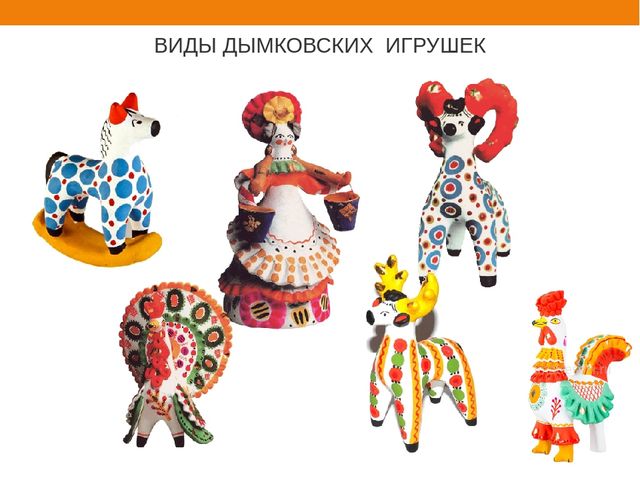 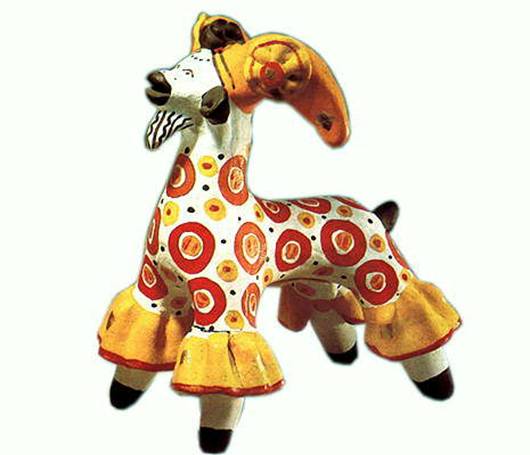 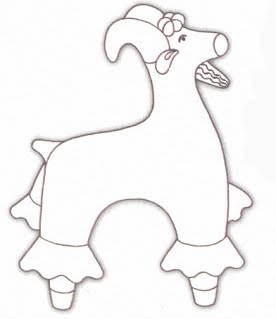 